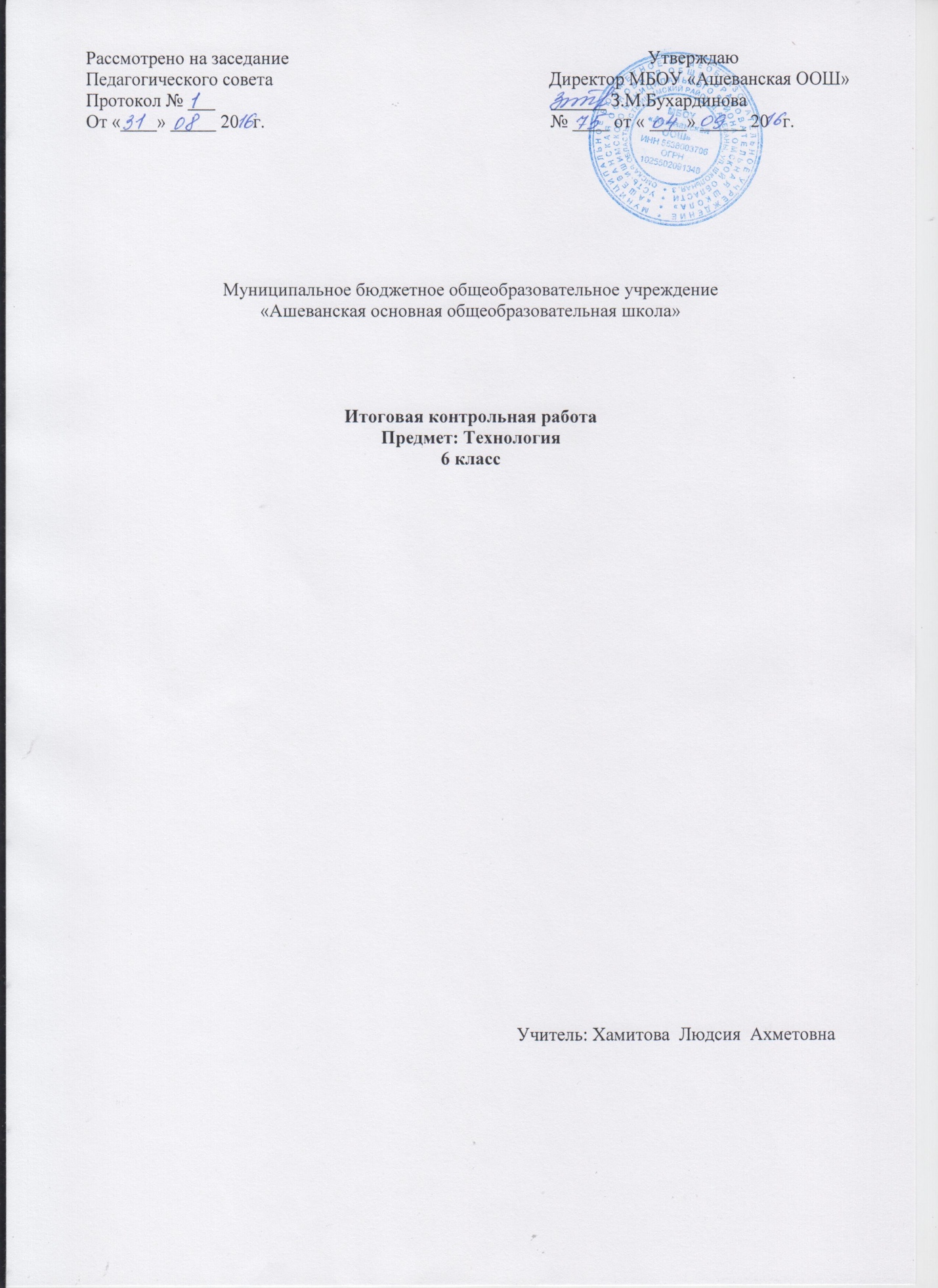 МБОУ «Ашеванская основная общеобразовательная школа»Итоговая контрольная работа по технологии для 6 класса. Назначение проверочной работы:Данная контрольная работа предназначена для учащихся 6 класса по технологии: (Учебник под редакцией В. Д. Симоненко). Цель работы: оценить уровень подготовки учащихся 6 класса за год по предмету технологии. Характеристика структуры и содержания работыВ содержание включены вопросы по разделам: «Кулинария», «Материаловедение», «Машиноведение», «Конструирование и моделирование», «Технология изготовления швейного изделия», «Рукоделие». Блок А – направлен на проверку достижений уровня обязательной подготовки. Он содержит 10 заданий, соответствующих минимуму содержания курса «Технологии» 6кл). С помощью этих заданий проверяется умение владеть основными понятиями, а также применение изученного в простейших практических ситуациях. Блок В – направлен на дифференцированную проверку повышенного уровня владения программным материалом. Он содержит 5 задания с выбором и самостоятельной записью правильного ответа. При выполнении заданий этого блока проверяется способность учащихся интегрировать различные темы, а также применять нестандартные приемы рассуждений. Контрольная работа состоит из трех частей:· Часть I (А) содержит 10 заданий (базового уровня сложности)· Часть 2 (В) включает пять заданий (повышенного уровня):· Часть 3 (С) включает 2 задания (высокого уровня):- с кратким свободным ответом – 2 задания;Вопросы 1 (А) части оцениваются 1 баллом. Вопросы 2 (В) части оцениваются от 0 до 2 баллов: за верное выполнение задания выставляется 2 балла; если в ответе содержится одна ошибка, выставляется 1 балл; за неверный ответ, содержащий 2-е и более ошибок, выставляется 0 баллов. Вопросы 3 (С) части оцениваются:- задание – 3 балла;Критерии оценивания результатов выполнения работы.Максимальная сумма баллов за работу – 24 балла.1 (А) часть – 8 баллов; 2 (В) часть – 10 баллов; 3 (С) часть – 6 баллов.Оценки: «5» ставится, если учащийся набрал 24 – 23 баллов;«4» ставится, если учащийся набрал 22 – 17 баллов;«3» ставится, если учащийся набрал 16 – 8 баллов;«2» ставится, если учащийся набрал 7 и менее балловКонтрольная работа за год 6 класс.Часть АПеречислите приводы швейных машинОтвет: _____________________________________ 2. Определите соответствие между условным обозначением и видом стиркиОтвет: _____________________________________ 
Застрочить – это:Ответ: _____________________________________К волокнам животного происхождения относятся:Ответ: _____________________________________Для свежей рыбы характерно: Ответ: _____________________________________Какие продукты получают из молока?Ответ: _____________________________________Порок древесины образующийся при сушке древесных пиломатериалов:Ответ: _____________________________________Древесный материал, склеенный из трёх и более слоёв шпона, называется: Ответ: _____________________________________Определите, на каком рисунке изображён комнатный цветокС чего начинается любое вязание? Ответ: _____________________________________Часть ВКакие виды крахмала используют в кулинарии?а) молочный крахмал б) картофельный крахмал в) кукурузный крахмал12. В какую воду закладывают мясо, если его варят для вторых блюд?а) в холодную; б) в горячую; в) в пряный отвар.13. Композиция интерьера – это _____________________________________14. Как называются Занавеси из плотной непросвечивающейся ткани. Ответ: _____________________________________15. Назовите детали ночной сорочки:Ответ: _____________________________________Часть С16. Обозначьте цифрами от 1 до 4 правильную последовательность окончания работы на швейной машинеа) поднять лапку, левой рукой убрать изделие в сторонуб) подложить под лапку кусок ткани, опустить лапкув) обрезать нити, оставив концы длиной 10- 15 см.г) поднять иглу и нитепритягиватель в верхнее положение17. Определите соответствие между видом растений по продолжительности жизни и его определениемОтветы к контрольной работе 6 классэлектрический, ручной, ножнойА2, Б3, В4, Г1закрепить подогнутый край машинной строчкойШѐлкплотная консистенция, красные жабрытворог, сметану, кефиртрещеныФанераАС набора петельКартофельный крахмалВ горячую особое расположение и соотношение его составных частей: мебели, светильников, бытового оборудования, функциональных зон.Ш Т О Р ЫПеред, спинкаг, а, в, б.А3, Б1, В2А) 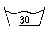 1) Стирка запрещенаБ) 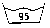 2) Стирка в тёплой водеВ) 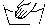 3) КипячениеГ ) 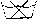 4) Ручная стиркаАБВ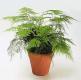 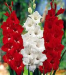 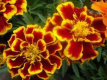 А) Однолетние растения1) В первый год жизни образуют корнеплоды, на второй- семена. Б) Двулетние растения2) Растут и плодоносят от 3 до 20 и более лет на одном месте.В) Многолетние растения3) Цветут, плодоносят и образуют зрелые семена в год посева. 